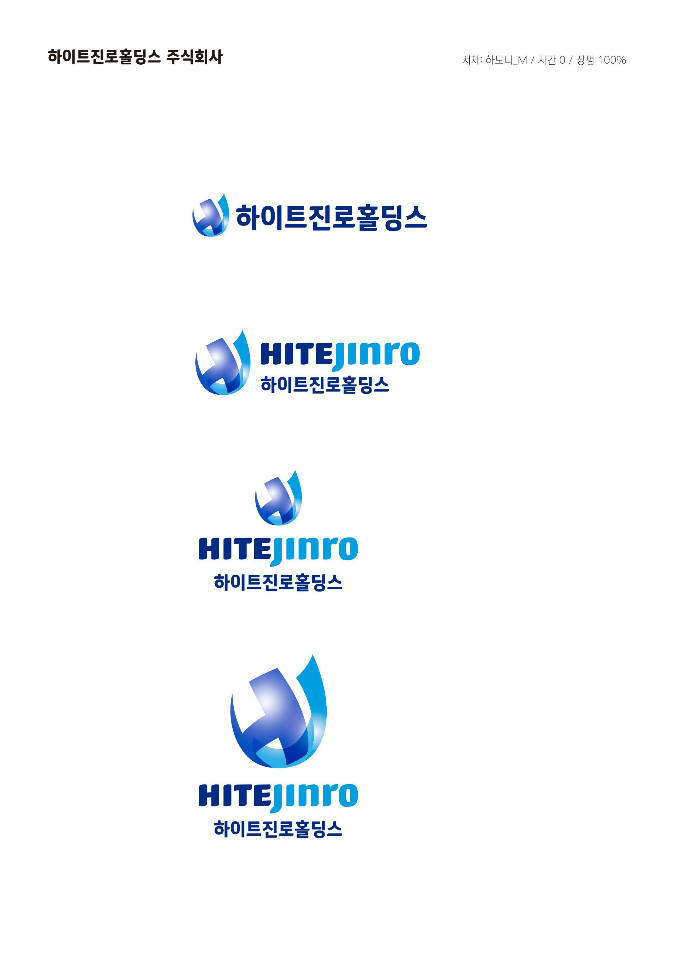 2021학년도 하이트진로 장학금 지원 신청서(사진)(사진)성명생년월일(나이)생년월일(나이)0000.00.00(00세)0000.00.00(00세)0000.00.00(00세)0000.00.00(00세)(사진)(사진)휴대폰EMAILEMAIL(사진)(사진)주소재학정보대학교 명대학교 명□사립  □국공립□사립  □국공립□사립  □국공립□사립  □국공립소 재 지소 재 지00시 / 00캠퍼스00시 / 00캠퍼스00시 / 00캠퍼스00시 / 00캠퍼스재학정보전     공전     공학   년(2021년도 기준)학   년(2021년도 기준)  학 년  학 년  학 년  학 년재학정보총 성적평균총 성적평균       / 4.5 기준       / 4.5 기준       / 4.5 기준       / 4.5 기준잔여학기(2021년도 기준)잔여학기(2021년도 기준)  학 기  학 기  학 기  학 기병역군필여부군필여부( ○  /  X  )( ○  /  X  )( ○  /  X  )( ○  /  X  )군    별 군    별 가족관계가족관계가족관계 남  여 중  째 남  여 중  째 남  여 중  째 남  여 중  째생활보호대상자 여부생활보호대상자 여부□해당  □미해당□해당  □미해당□해당  □미해당□해당  □미해당가족관계재산정도재산정도사업주의 월 건강보험료:* 최근 고지된 건강보험료 기준(건강+장기요양)사업주의 월 건강보험료:* 최근 고지된 건강보험료 기준(건강+장기요양)사업주의 월 건강보험료:* 최근 고지된 건강보험료 기준(건강+장기요양)사업주의 월 건강보험료:* 최근 고지된 건강보험료 기준(건강+장기요양)사업주의 월 건강보험료:* 최근 고지된 건강보험료 기준(건강+장기요양)사업주의 월 건강보험료:* 최근 고지된 건강보험료 기준(건강+장기요양)사업주의 월 건강보험료:* 최근 고지된 건강보험료 기준(건강+장기요양)사업주의 월 건강보험료:* 최근 고지된 건강보험료 기준(건강+장기요양)사업주의 월 건강보험료:* 최근 고지된 건강보험료 기준(건강+장기요양)사업주의 월 건강보험료:* 최근 고지된 건강보험료 기준(건강+장기요양)사회봉사활동내역(2020년)봉사기관봉사기관봉사시간봉사시간봉사시간봉사시간봉사일자봉사일자봉 사 내 용봉 사 내 용봉 사 내 용봉 사 내 용사회봉사활동내역(2020년)사회봉사활동내역(2020년)타 장학금 수혜 현황(2020년)타 장학금 수혜 현황(2020년)타 장학금 수혜 현황(2020년)타 장학금 수혜 현황(2020년)타 장학금 수혜 현황(2020년)타 장학금 수혜 현황(2020년)타 장학금 수혜 현황(2020년)타 장학금 수혜 현황(2020년)타 장학금 수혜 현황(2020년)타 장학금 수혜 현황(2020년)타 장학금 수혜 현황(2020년)타 장학금 수혜 현황(2020년)타 장학금 수혜 현황(2020년)구 분단체명단체명단체명장학금명장학금명장학금명장학금명금 액금 액기 간기 간기 간교 내교 내교 외교 외요식업 종사 및 휴폐업 자영업 현황(부모)요식업 종사 및 휴폐업 자영업 현황(부모)요식업 종사 및 휴폐업 자영업 현황(부모)요식업 종사 및 휴폐업 자영업 현황(부모)요식업 종사 및 휴폐업 자영업 현황(부모)요식업 종사 및 휴폐업 자영업 현황(부모)요식업 종사 및 휴폐업 자영업 현황(부모)요식업 종사 및 휴폐업 자영업 현황(부모)요식업 종사 및 휴폐업 자영업 현황(부모)요식업 종사 및 휴폐업 자영업 현황(부모)요식업 종사 및 휴폐업 자영업 현황(부모)요식업 종사 및 휴폐업 자영업 현황(부모)요식업 종사 및 휴폐업 자영업 현황(부모)분류상호명/회사명상호명/회사명상호명/회사명주소주소주소주소주소주소연락처연락처연락처부모첨부서류 확인표(체크)첨부서류 확인표(체크)첨부서류 확인표(체크)첨부서류 확인표(체크)첨부서류 확인표(체크)첨부서류 확인표(체크)첨부서류 확인표(체크)첨부서류 확인표(체크)첨부서류 확인표(체크)첨부서류 확인표(체크)첨부서류 확인표(체크)첨부서류 확인표(체크)첨부서류 확인표(체크)全학년 성적증명서全학년 성적증명서全학년 성적증명서全학년 성적증명서全학년 성적증명서□개인정보 수집·이용·제공 동의서개인정보 수집·이용·제공 동의서개인정보 수집·이용·제공 동의서개인정보 수집·이용·제공 동의서개인정보 수집·이용·제공 동의서□장학생 선발을 위한 사전 확약서장학생 선발을 위한 사전 확약서장학생 선발을 위한 사전 확약서장학생 선발을 위한 사전 확약서장학생 선발을 위한 사전 확약서□가족관계증명서 혹은 주민등록등본가족관계증명서 혹은 주민등록등본가족관계증명서 혹은 주민등록등본가족관계증명서 혹은 주민등록등본가족관계증명서 혹은 주민등록등본□사업자등록증 사본(또는 영업신고증 사본)사업자등록증 사본(또는 영업신고증 사본)사업자등록증 사본(또는 영업신고증 사본)사업자등록증 사본(또는 영업신고증 사본)사업자등록증 사본(또는 영업신고증 사본)□2020년도 건강보험료 납부확인서(부·모 명의 모두 제출)2020년도 건강보험료 납부확인서(부·모 명의 모두 제출)2020년도 건강보험료 납부확인서(부·모 명의 모두 제출)2020년도 건강보험료 납부확인서(부·모 명의 모두 제출)2020년도 건강보험료 납부확인서(부·모 명의 모두 제출)□(해당자만) 휴·폐업 증명서(해당자만) 휴·폐업 증명서(해당자만) 휴·폐업 증명서(해당자만) 휴·폐업 증명서(해당자만) 휴·폐업 증명서□하이트진로 그룹에 대해 아는 대로 기술(500자 이내)하이트진로 그룹에 대해 아는 대로 기술(500자 이내)하이트진로 그룹에 대해 아는 대로 기술(500자 이내)하이트진로 그룹에 대해 아는 대로 기술(500자 이내)하이트진로 그룹에 대해 아는 대로 기술(500자 이내)하이트진로 그룹에 대해 아는 대로 기술(500자 이내)하이트진로 그룹에 대해 아는 대로 기술(500자 이내)하이트진로 그룹에 대해 아는 대로 기술(500자 이내)하이트진로 그룹에 대해 아는 대로 기술(500자 이내)하이트진로 그룹에 대해 아는 대로 기술(500자 이내)하이트진로 그룹에 대해 아는 대로 기술(500자 이내)하이트진로 그룹에 대해 아는 대로 기술(500자 이내)하이트진로 그룹에 대해 아는 대로 기술(500자 이내)하이트진로 그룹에 대해 아는 대로 기술(500자 이내)하이트진로 그룹에 대해 아는 대로 기술(500자 이내)본인이 왜 하이트진로 장학생으로 선발되어야 하는지를 기술(500자 이내)본인이 왜 하이트진로 장학생으로 선발되어야 하는지를 기술(500자 이내)본인이 왜 하이트진로 장학생으로 선발되어야 하는지를 기술(500자 이내)본인이 왜 하이트진로 장학생으로 선발되어야 하는지를 기술(500자 이내)본인이 왜 하이트진로 장학생으로 선발되어야 하는지를 기술(500자 이내)본인이 왜 하이트진로 장학생으로 선발되어야 하는지를 기술(500자 이내)본인이 왜 하이트진로 장학생으로 선발되어야 하는지를 기술(500자 이내)본인이 왜 하이트진로 장학생으로 선발되어야 하는지를 기술(500자 이내)본인이 왜 하이트진로 장학생으로 선발되어야 하는지를 기술(500자 이내)본인이 왜 하이트진로 장학생으로 선발되어야 하는지를 기술(500자 이내)본인이 왜 하이트진로 장학생으로 선발되어야 하는지를 기술(500자 이내)본인이 왜 하이트진로 장학생으로 선발되어야 하는지를 기술(500자 이내)본인이 왜 하이트진로 장학생으로 선발되어야 하는지를 기술(500자 이내)본인이 왜 하이트진로 장학생으로 선발되어야 하는지를 기술(500자 이내)본인이 왜 하이트진로 장학생으로 선발되어야 하는지를 기술(500자 이내)상기 사실이 틀림없음을 확인하며 하이트진로홀딩스㈜의 장학금 지원을 신청합니다.                     2020년     월     일                                       신 청 인:                         (인)하이트진로홀딩스㈜ 대표이사 귀하상기 사실이 틀림없음을 확인하며 하이트진로홀딩스㈜의 장학금 지원을 신청합니다.                     2020년     월     일                                       신 청 인:                         (인)하이트진로홀딩스㈜ 대표이사 귀하상기 사실이 틀림없음을 확인하며 하이트진로홀딩스㈜의 장학금 지원을 신청합니다.                     2020년     월     일                                       신 청 인:                         (인)하이트진로홀딩스㈜ 대표이사 귀하상기 사실이 틀림없음을 확인하며 하이트진로홀딩스㈜의 장학금 지원을 신청합니다.                     2020년     월     일                                       신 청 인:                         (인)하이트진로홀딩스㈜ 대표이사 귀하상기 사실이 틀림없음을 확인하며 하이트진로홀딩스㈜의 장학금 지원을 신청합니다.                     2020년     월     일                                       신 청 인:                         (인)하이트진로홀딩스㈜ 대표이사 귀하상기 사실이 틀림없음을 확인하며 하이트진로홀딩스㈜의 장학금 지원을 신청합니다.                     2020년     월     일                                       신 청 인:                         (인)하이트진로홀딩스㈜ 대표이사 귀하상기 사실이 틀림없음을 확인하며 하이트진로홀딩스㈜의 장학금 지원을 신청합니다.                     2020년     월     일                                       신 청 인:                         (인)하이트진로홀딩스㈜ 대표이사 귀하상기 사실이 틀림없음을 확인하며 하이트진로홀딩스㈜의 장학금 지원을 신청합니다.                     2020년     월     일                                       신 청 인:                         (인)하이트진로홀딩스㈜ 대표이사 귀하상기 사실이 틀림없음을 확인하며 하이트진로홀딩스㈜의 장학금 지원을 신청합니다.                     2020년     월     일                                       신 청 인:                         (인)하이트진로홀딩스㈜ 대표이사 귀하상기 사실이 틀림없음을 확인하며 하이트진로홀딩스㈜의 장학금 지원을 신청합니다.                     2020년     월     일                                       신 청 인:                         (인)하이트진로홀딩스㈜ 대표이사 귀하상기 사실이 틀림없음을 확인하며 하이트진로홀딩스㈜의 장학금 지원을 신청합니다.                     2020년     월     일                                       신 청 인:                         (인)하이트진로홀딩스㈜ 대표이사 귀하상기 사실이 틀림없음을 확인하며 하이트진로홀딩스㈜의 장학금 지원을 신청합니다.                     2020년     월     일                                       신 청 인:                         (인)하이트진로홀딩스㈜ 대표이사 귀하상기 사실이 틀림없음을 확인하며 하이트진로홀딩스㈜의 장학금 지원을 신청합니다.                     2020년     월     일                                       신 청 인:                         (인)하이트진로홀딩스㈜ 대표이사 귀하상기 사실이 틀림없음을 확인하며 하이트진로홀딩스㈜의 장학금 지원을 신청합니다.                     2020년     월     일                                       신 청 인:                         (인)하이트진로홀딩스㈜ 대표이사 귀하상기 사실이 틀림없음을 확인하며 하이트진로홀딩스㈜의 장학금 지원을 신청합니다.                     2020년     월     일                                       신 청 인:                         (인)하이트진로홀딩스㈜ 대표이사 귀하